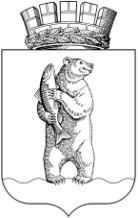 Администрациягородского округа АнадырьПОСТАНОВЛЕНИЕОт 16.09.2020                                                                                   		       № 638В связи с обращением на открытую линию Губернатора Чукотского автономного округа от гражданина Гридина Ивана Семеновича от 15 сентября 2020 года,ПОСТАНОВЛЯЮ:	1. Внести в Постановление Администрации городского округа Анадырь от 1 сентября 2020 года № 606 «О внесении изменения в маршрут движения пассажирского автобуса № 1, № 2, № 3 на территории городского округа Анадырь» (далее – постановление) следующие изменения:	Временный маршрут движения пассажирского автобуса № 3 изложить в новой редакции согласно приложению к настоящему постановлению.2. Опубликовать настоящее постановление в газете «Крайний Север», а также разместить на официальном информационно-правовом ресурсе городского округа Анадырь – www.novomariinsk.ru.3. Настоящее постановление вступает в силу с момента официального опубликования.4. Контроль за исполнением настоящего постановления возложить на начальника Управления промышленности и сельскохозяйственной политики Администрации городского округа Анадырь Шеметову А.А.Глава Администрации                                                                           Л.А. НиколаевПРИЛОЖЕНИЕк Постановлению Администрациигородского округа Анадырьот 16.09.2020 № 638УТВЕРЖДЕНПостановлением Администрациигородского округа Анадырьот 01.09.2020 № 606ВРЕМЕННЫЙ МАРШРУТ ДВИЖЕНИЯ ГОРОДСКОГО АВТОБУСАМаршрут № 3 (С. Тавайваам):ПУ № 3 – Эргырон – Сберкасса – м/н «Поле чудес» –  Библиотека – Национальный колледж – Дом инвалидов – Школа (корпус № 3) – детский сад «Олененок» – Сельский дом культуры – ул. Колхозная, д. 1 – Школа (корпус № 3) – Библиотека – м/н «Метро» – Анадырьстрой – ПУ № 3.